OREGON TRAIL DAYS STREET VAULT2023Friday, July 14th, 2023	1140 10th Street, Gering, Nebraska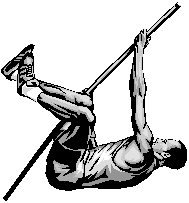 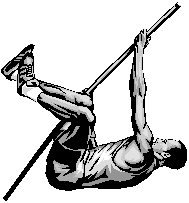 Cost: 		$20 per entry	Fourth attempts: $5 each (no reimbursements)Please pre-register if possible, but registration will also be allowed the day of the event. A T-shirt will be provided for each registered vaulter. Other T-shirts will be available for purchase.Divisions, determined by level of competition last May:Elementary (EL) and below, Junior High (JH), High School (HS), College (COL), Open, and Masters (MA). Awards: 	Medals to the top three male and female vaulters in each divisionAt the judges’ discretion, prizes may also be given for the oldest and youngest competitors, the best costume, and/or the best and worst form.The awarding of medals will take place after the final vaulter of each division is done.Tentative  Schedule: All competitors will check in and give opening heights between Noon and 12:30 p.m. There will be an hour long warm-up period beginning at 12:00 Noon. We will begin the meet at 1:00 p.m. and run straight through. There will be one runway in use during the event. We are planning to set opening height at 4’6”, or lower, as necessary, to accommodate our beginning vaulters. Height increments of 6” will be applied. We will not be having separate competitions for the different divisions. Warm-up sessions will take place throughout the competition, depending upon the number of vaulters at each height and the length of time since the previous warm-up session. The goal will be to have a 10 minute warm-up period every hour. For more information, visit http://www.oregontraildays.com/ Or contact:	Bill Bauer		308-631-0025		bill@intertech.netOregon Trail Street Vault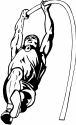 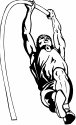 Entry Form(Make copies, give one to a friend!)Name 													______Address 											______	City 						 State 	_____		___ Zip				Phone 				____________ Emergency Phone 						Email 									____				______Division (circle one)	  EL    JH    HS    CO    OPEN    MA		Age (day of the vault)  	T-shirt (circle one)	 Kids:	  S 	M 	L	           Adults:    S	  M	  L	 XL	   XXLPersonal Best in Competition ____________Where? _____________________	Date _____________	Approximate Starting Height ________________________________________________________Vaulting Achievements (Meets won, All-state, Conference Champ, Records held, etc.) 		__________________________________________________Release/Waiver of Liability:The individual named above (“Participant”) has elected to participate in the Oregon Trail Days Street Vault. Participant (and Participant’s parent or guardian if Participant is under 18 years of age) acknowledges that Participant’s participation is completely voluntary, and is aware that pole vaulting is an inherently dangerous activity which involves an inherent risk of bodily injury, permanent disability, paralysis, economic loss, or death. The undersigned verifies that the Participant has had a physical exam in the past year and is physically fit to participate in pole vaulting. By signing below, the undersigned hereby assumes full responsibility for the risk of bodily injury, permanent disability, paralysis, economic loss, or death and promises not to sue and waives and releases any present or future claim, liability or cause of action that the undersigned might have against Street Vault Staff, the City of Gering, the Oregon Trail Days Organization, and any volunteer associated with the Oregon Trail Days Street Vault as a result of their claimed negligence, and further agrees to indemnify and hold such parties harmless from and against any claim or liability related to the Participant’s participation in the Street Vault, as well as any injury to person or property caused by the Participant. The undersigned also hereby grants permission to the Oregon Trail Days Staff to use any related photography or videotape of the Participant for promotional or educational materials.													______Participant Signature								Date													______Parental Signature (Required if under 18)						Date*Single Parental Signature implies consent for both parents and/or legal guardians.Pre-Registration:		Please mail or fax registration to      		Bill Bauer 						1140 10th Street Phone:  308-631-0025	Fax:  308-436-4779				Gering, NE 69341History                                                                   		        http://www.oregontraildays.comOregon Trails Days takes place annually in Gering, Nebraska. It is a celebration dedicated to recognizing the people who settled this great region. The event is filled with old-fashioned parades, an art show, a chili cook-off, live concerts, street dances, a community barbeque, an international food fair, a 5-mile run, a unique kiddie parade, a car show, a bicycle hill climb, and a street vault, plus so much more. In fact, there is so much going on during Oregon Trails Days, it takes a whole website just to tell you about it. Enjoy!Directions: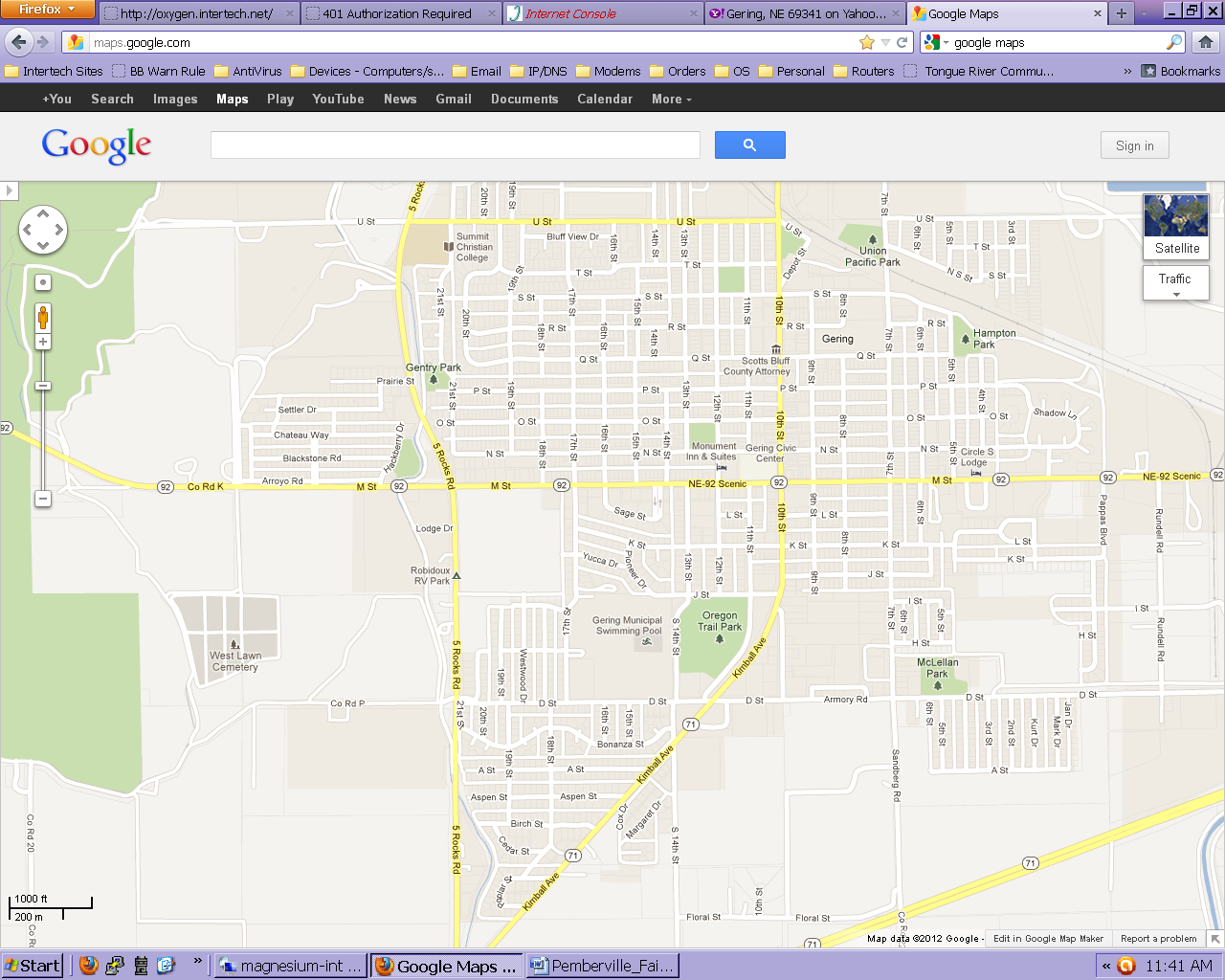 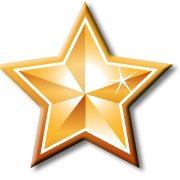 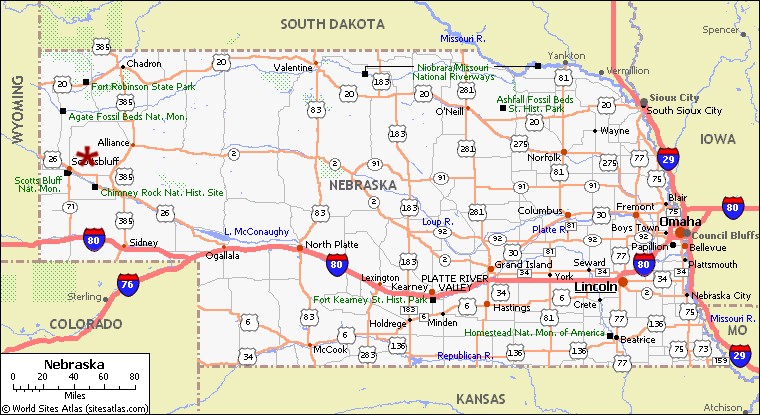 